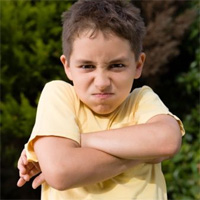 Если вам не нравится собственный ребенокТакое тоже случается. Иногда родители заранее создают желаемый образ будущего ребенка: «мальчик, красивый, кудрявый, пухленький», а рождается девочка, растет худенькой и даже вовсе не хорошенькой. Здесь нет проблемы ребенка до тех пор, пока взрослые ее не создадут для него тем, что внушат неуверенность в своих силах, возможностях и перспективах.Проблема — в родителях.Как предотвратить проблемуНе настраивайте себя заранее на пол и внешность ребенка.Старайтесь просто любить того, кто еще не родился, а родившегося — любить таким, какой он есть.Не завидуйте родителям «херувимов и серафимов», у них может быть не меньше проблем.Как справиться с проблемой, если она уже естьВспомните собственное детство, посмотрите свои детские фотографии, возможно, ваш великолепный сегодняшний образ — следствие тщательной работы над собой, в большей степени, чем природная красота и задатки.Подумайте, чем обусловлены ваши требования к образу ребенка — модой, стремлением к превосходству над другими, сложившимися стереотипами?Обдумайте и перечислите все сильные стороны своего малыша и постоянно помните о них, помогайте им развиться.Решите сами, что можно сделать, или привлеките на помощь специалистов, если видите, что некоторые особенности вашего малыша слишком бросаются в глаза другим.